§12054.  Field trials; raccoon and rabbits(CONTAINS TEXT WITH VARYING EFFECTIVE DATES)1.  Raccoon dog field trials.  A person may hold raccoon dog field trials at any time.[PL 2003, c. 414, Pt. A, §2 (NEW); PL 2003, c. 614, §9 (AFF).]2.  (TEXT EFFECTIVE UNTIL 1/01/24) Rabbit hound field trials.  A person may not hold field trials for beagles and other rabbit hounds except from September 1st through the following April 10th.  A person who violates this subsection commits a Class E crime.[PL 2003, c. 414, Pt. A, §2 (NEW); PL 2003, c. 614, §9 (AFF).]2.  (TEXT EFFECTIVE 1/01/24) Rabbit hound field trials.  A person may not hold field trials for beagles and other rabbit hounds except from September 1st through the following April 10th.  A person who violates this subsection commits a civil violation.[PL 2023, c. 431, §12 (AMD); PL 2023, c. 431, §23 (AFF).]3.  Sporting dog field trials.  The licensing and conduct of sporting dog field trials is governed by section 12055.[PL 2003, c. 414, Pt. A, §2 (NEW); PL 2003, c. 614, §9 (AFF).]SECTION HISTORYPL 2003, c. 414, §A2 (NEW). PL 2003, c. 414, §D7 (AFF). PL 2003, c. 614, §9 (AFF). PL 2023, c. 431, §12 (AMD). PL 2023, c. 431, §23 (AFF). The State of Maine claims a copyright in its codified statutes. If you intend to republish this material, we require that you include the following disclaimer in your publication:All copyrights and other rights to statutory text are reserved by the State of Maine. The text included in this publication reflects changes made through the First Regular and First Special Session of the 131st Maine Legislature and is current through November 1, 2023
                    . The text is subject to change without notice. It is a version that has not been officially certified by the Secretary of State. Refer to the Maine Revised Statutes Annotated and supplements for certified text.
                The Office of the Revisor of Statutes also requests that you send us one copy of any statutory publication you may produce. Our goal is not to restrict publishing activity, but to keep track of who is publishing what, to identify any needless duplication and to preserve the State's copyright rights.PLEASE NOTE: The Revisor's Office cannot perform research for or provide legal advice or interpretation of Maine law to the public. If you need legal assistance, please contact a qualified attorney.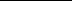 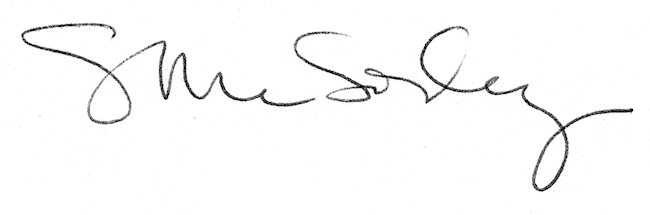 